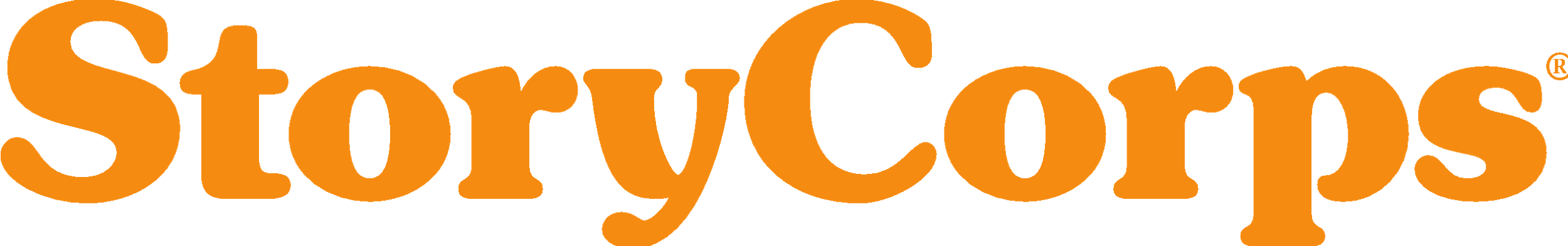 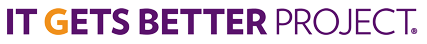 PRESS CONTACT:Blake ZidellBlake Zidell & Associates718-643-9052 or blake@blakezidell.comSTORYCORPS RELEASES THE ANIMATED SHORT THE SAINT OF DRY CREEK, 
IN PARTNERSHIP WITH IT GETS BETTER PROJECT, 
ON NATIONAL COMING OUT DAY (OCTOBER 11) As Part of StoryCorps’ OutLoud Initiative to Gather LGBTQ Stories Across America, 
Patrick Haggerty Recalls Talking with His Father about Being Gay 
in Rural Dry Creek, Washington, in the Late 1950sPrivate Preview Link: Preview link: https://www.youtube.com/watch?v=3wHjJUdN16kOctober 9, 2015 – On National Coming Out Day 2015, the groundbreaking oral history project StoryCorps will release the animated short The Saint of Dry Creek in partnership with the It Gets Better Project. In the film, whose audio was recorded as part of StoryCorps’ OutLoud initiative to document the stories of LGBTQ people across America, Patrick Haggerty remembers the advice his father, a dairy farmer in rural Dry Creek, Washington, gave him when, in the late 1950s, he realized his son was gay. StoryCorps and the It Gets Better Project will release The Saint of Dry Creek at 12am EST on Sunday, October 11, at storycorps.org/animation and itgetsbetter.org, respectively. OutLoud documents the powerful, varied experiences of LGBTQ people. The initiative honors the stories of those who lived before the 1969 Stonewall uprisings, celebrates the lives of LGBTQ youth, and amplifies the voices of those most often excluded from the historical record. The end result will be a diverse collection of stories that will enrich our nation’s history. StoryCorps launched OutLoud in 2014 on the occasion of the 45th anniversary of the riots, in memory of StoryCorps founder Dave Isay’s father, the renowned psychiatrist and early advocate for marriage equality Dr. Richard Isay, who came out to Dave when he was 22 and Richard was 52. More information about OutLoud, and interviews collected for the initiative, can be found at https://storycorps.org/outloud/. Funding for StoryCorps’ Animated Shorts is provided by the Corporation for Public Broadcasting. The season is produced in partnership with POV.About StoryCorpsFounded in 2003 by MacArthur Fellow Dave Isay, the nonprofit organization StoryCorps has given 100,000 Americans the chance to record interviews about their lives, pass wisdom from one generation to the next, and leave a legacy for the future. It is the largest single collection of human voices ever gathered. Participating in StoryCorps couldn’t be easier: A person goes with a loved one, or anyone else they choose, to one of the StoryCorps recording sites. There, a trained facilitator greets the participants, explains the interview process, and brings them into a quiet recording room where they are seated across from one another, in front of a microphones. The facilitator hits “record,” and the participants share a 40-minute conversation. At the end of the session, they walk away with a CD, while a digital file goes to the Library of Congress, where it will be preserved for generations. StoryCorps shares edited excerpts of these stories with the world through popular weekly NPR broadcasts, animated shorts, digital platforms, and best-selling books. These powerful stories illustrate our shared humanity and show how much more we share in common than divides us. StoryCorps has also launched a series of successful national initiatives including:The September 11th Initiative, helping families memorialize the stories of lives lost on September 11, 2001, in partnership with the National September 11 Memorial & Museum at the World Trade Center;The Griot Initiative, now the largest collection of African American voices ever gathered, in collaboration with the future Smithsonian National Museum of African-American History and Culture;The Historias Initiative, the largest collection of Latino stories ever gathered;The Military Voices Initiative, honoring the stories of post-9/11 service members, veterans and their families; andWith the 2015 TED Prize awarded to Dave Isay, StoryCorps has launched an app that puts the StoryCorps experience entirely in the hands of users and enables anyone, anywhere to record meaningful conversations with another person. In July, the John S. and James L. Knight Foundation gave StoryCorps $600,000 to improve the app and expand its reach. Uploaded interviews are preserved at the Library of Congress and on the website StoryCorps.me, a growing, global archive of the wisdom of humanity.About the It Gets Better ProjectFounded in 2010 by Dan Savage and Terry Miller, the It Gets Better Project is a 501(c)(3) nonprofit organization that uses all forms of media and engagement to reach LGBT youth worldwide in order to provide critical support and hope that life indeed gets better. Through the organization’s messages of hope, international resources and guidance, collaboration and mouthpiece in the media, the It Gets Better Project strives to continuously make life better for LGBT youth. To date, more than 60,000 inspirational videos have been uploaded in support of It Gets Better and the LGBT community, including support from President Obama and 500,000 others who have actively taken the pledge to spread It Gets Better’s messages of hope and speak up against intolerance. The Project has expanded its support of LGBT youth on both a national and global scale, serving as a resource on policy and legal matters. The It Gets Better Project is resolute in its mission to make the lives of LGBT youth, simply put, better. Connect with the It Gets Better Project: @ItGetsBetter, Facebook.com/ItGetsBetterProject, YouTube.com/ItGetsBetterProject.####